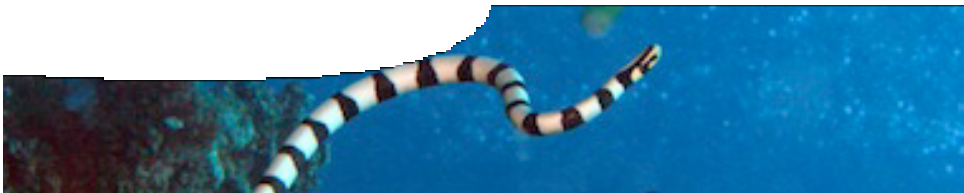 ComponentsPurposeTo Explain structural, physiological and behavioural adaptations that enable air-breathing, diving animals to meet challenges of diving in a marine environment.Activity summaryOutcomesStudents:explain that adaptations enhance an animal’s ability to survive in a particular environment;understand that air-breathing diving animals have different adaptations that enable them to meet challenges of the marine environment; andidentify and interpret the type of adaptation of each animal (structural, physiological andbehavioural) and how they function in the marine environment.Technical requirementsThe learning object requires Adobe Flash (version 9 or later), which is a free download from adobe.com. The teachers guide, background sheet and worksheet require Adobe Reader (version 5 or later), which is a free download from www.adobe.com. The worksheet is also available in Microsoft Word format.Teachers notesThe learning object allows students to explore diving adaptations of five different species and make predictions regarding diving feats each animal might achieve.Students are asked to reassess their diving predictions, on completion of the learning object, in light of information delivered regarding oxygen storage and use. Students record data from the learning object onto part 1 of the worksheet. Part II provides the opportunity to further analyse and interpret this data.The learning object presents, for comparative purposes, the diving ability of a human freediver.To explore freediving further we recommend the websites www.verticalblue.net and www. aidainternational.org.AcknowledgementsThanks to Emeritus Professor Don Bradshaw (School of Animal Biology, UWA).Designed and developed by the Centre for Learning Technology, The University of Western Australia.Production team: Anton Ball, Jan Dook, Alwyn Evans, Jenny Gull, Sally Harban, Dan Hutton, Emma Pointon, Jodie Ween and Michael Wheatley. Thanks to Pauline Charman, Bob Fitzpatrick, Charmaine White and Wendy Sanderson.SPICE resources and copyrightAll SPICE resources are available from the Centre for Learning Technology at The University of Western Australia (“UWA”). Selected SPICE resources are available through the websites of Australian State and Territory Education Authorities.Copyright of SPICE Resources belongs to The University of Western Australia unless otherwise indicated.Teachers and students at Australian schools are granted permission to reproduce, edit, recompile and include in derivative works the resources subject to conditions detailed at spice.wa.edu.au/usage.All questions involving copyright and use should be directed to SPICE at UWA.Web: spice.wa.edu.au Email: spice@uwa.edu.au Phone: (08) 6488 3917Centre for Learning Technology (M016) The University of Western Australia35 Stirling HighwayCrawley WA 6009banner image: ‘banded sea snake’ by Julie Bedford, NOAAAssociated SPICE resourcesAdaptations 5: Diving adaptations may be used in conjunction with related SPICE resources to study structural, physiological and behavioural adaptations.NAMEDESCRIPTIONAUDIENCE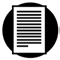 Diving adaptationsteachers guideThis guide suggests how to use the learning object and worksheets to explain adaptations through the context of air-breathing animals that dive to depth.teachers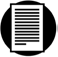 Challenges of diving to depthbackground sheetThis background sheet for teachers provides information on major challenges facing air-breathing diving animals. It describes adaptations for oxygen storage and efficient oxygen use.teachers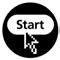 Sink or swimlearning objectStudents investigate structural, physiological and behavioural adaptations of air-breathing diving animals. Three mammals, a bird and a reptile are compared to show how adaptations meet challenges of diving.students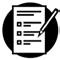 Diving to depthworksheetStudents record data from the learning object, Sink or swim, on this worksheet. It includes questions about adaptations of air-breathing diving animals.studentsACTIVITYPOSSIBLE STRATEGYStudents access the learning object, Sink or swim.Teacher hands out part 1 of the worksheet, Diving to depth.individually, or in pairs as resources permitStudents record data, presented in the learning object, on the worksheet.Teacher distributes part 2 of the worksheet, Diving to depth.individually or in small groupsThis may be completed in class, or as homework.DESCRIPTIONLEARNING PURPOSEAdaptations (overview)This learning pathway shows how a number of SPICE resources can be combined to teach the concept of adaptations in plants and animals.Adaptations 1: Defining adaptationsAn interactive quiz encourages students to differentiate between different types of adaptation: structural, behavioural or physiological.EngageAdaptations 2: Emperor penguinsStudents conduct experiments to model structural, physiological and behavioural adaptations of emperor penguins.ExploreAdaptations 3: Barrow Island marsupialsStudents use a learning object to investigate adaptations of four marsupials that live on Barrow Island.ExplainAdaptations 4: SamphiresA profile diagram of a lake provides students with an opportunity to determine which species of samphire would be mostly likely to survive in particular locations.ExplainAdaptations 5: Diving adaptationsStudents use a learning object to compare and contrast physiological, structural and behavioural adaptations of air-breathing diving animals.ExplainAdaptations 6: FreedivingStudents watch a video of a human freediver and consider differences between acclimatisation and adaptation. Students review risks of diving associated with pressure.Elaborate